         ҠАРАР                                                                       РЕШЕНИЕ27 февраль 2024 й.                              № 92                           27 февраля 2024 г.О  проекте  решения    Совета сельского поселения Улу-Телякский сельсовет муниципального района Иглинский район Республики Башкортостан «Об утверждении отчета об исполнении бюджета сельского поселения Улу-Телякский сельсовет муниципального района Иглинский район Республики Башкортостан за  2023год»Во  исполнение  Федерального  закона  №131-ФЗ  от 6.10.2003 г. « Об  общих  принципах  организации  местного  самоуправления  в   Российской	 Федерации», Устава сельского  поселения  Улу-Телякский  сельсовет  муниципального  района   Иглинский  район  Республики Башкортостан, Положения о бюджетном процессе в сельском  поселении  Улу-Телякский  сельсовет  муниципального  района   Иглинский  район  Республики Башкортостан, Совет  сельского  поселения  Улу-Телякский  сельсовет  муниципального  района   Иглинский  район Республики Башкортостан  р е ш и л:	1. Принять  к  рассмотрению  проект  решения Совета сельского поселения Улу-Телякский сельсовет муниципального района Иглинский район Республики Башкортостан «Об утверждении отчета об исполнении бюджета сельского поселения Улу-Телякский сельсовет муниципального района Иглинский район Республики Башкортостан за  2023 год »(далее - проект решения).  2. Обнародовать  проект решения на информационном стенде в здании Администрации сельского поселения Улу-Телякский сельсовет муниципального района Иглинский район Республики Башкортостан и разместить на официальном сайте сельского поселения Улу-Телякский сельсовет муниципального района Иглинский Республики Башкортостан в информационно-телекоммуникационной сети Интернет.3. Контроль  за  исполнением  настоящего  решения  возложить  на постоянную  комиссию  Совета  по  бюджету, налогам,  вопросам муниципальной   собственности ( председатель – Закиров И.Ф.).Глава сельского поселения 							         Р.Р.Чингизов									Проект								            Приложение									к  решению  Совета  сельского 									             поселения Улу-Телякский											сельсовет   муниципального района 										Иглинский  район									Республики  Башкортостан									от ____ ______ 2024 г. № _____       ҠАРАР                                                                            РЕШЕНИЕ   ____ ___________ 2024 й.         № ______                       ____ __________ 2024 г.Об утверждении отчета об исполнении бюджета сельского поселения Улу-Телякский сельсовет муниципального района Иглинский район Республики Башкортостан за  2024год	Заслушав и обсудив «Об утверждении отчета об исполнении бюджета сельского поселения Улу-Телякский сельсовет муниципального района Иглинский район Республики Башкортостан за 2023год», Совет сельского поселения Улу-Телякский сельсовет муниципального района Иглинский район Республики Башкортостан р е ш и л: 	1.Утвердить отчет об исполнении бюджета сельского поселения Улу-Телякский сельсовет муниципального района Иглинский район Республики Башкортостан за 2023 год    (согласно приложения № 1).	2.Настоящее решение обнародовать на информационном стенде в здании Администрации сельского поселения Улу-Телякский сельсовет муниципального района Иглинский район Республики Башкортостан и разместить на официальном сайте сельского поселения Улу-Телякский сельсовет муниципального района Иглинский Республики Башкортостан в информационно-телекоммуникационной сети Интернет. 	3. Контроль  за  исполнением  настоящего  решения  возложить  на постоянную  комиссию  Совета  сельского  поселения  Улу-Телякский  сельсовет  муниципального  района   Иглинский  район  по  бюджету, налогам,  вопросам муниципальной собственности  ( председатель –  Закиров И.Ф. )Глава сельского поселения 							           Р.Р.ЧингизовПриложение №1к проекту решения Совета сельского поселения Улу-Телякский сельсовет муниципальногорайона Иглинский район Республики Башкортостан от «__»_________2024 г. №___БАШҠОРТОСТАН РЕСПУБЛИКАҺЫИГЛИН РАЙОНЫ
МУНИЦИПАЛЬ РАЙОНЫНЫҢ 
ОЛО ТЕЛӘК АУЫЛ СОВЕТЫАУЫЛ  БИЛӘМӘҺЕ  СОВЕТЫ (БАШКОРТОСТАН РЕСПУБЛИКАҺЫИГЛИН РАЙОНЫОЛО  ТЕЛӘК АУЫЛ СОВЕТЫ)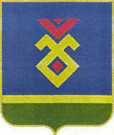 СОВЕТ СЕЛЬСКОГО ПОСЕЛЕНИЯУЛУ-ТЕЛЯКСКИЙ СЕЛЬСОВЕТ   МУНИЦИПАЛЬНОГО РАЙОНА ИГЛИНСКИЙ РАЙОН
РЕСПУБЛИКИ  БАШКОРТОСТАН(УЛУ-ТЕЛЯКСКИЙ СЕЛЬСОВЕТ   ИГЛИНСКОГО РАЙОНАРЕСПУБЛИКИ  БАШКОРТОСТАН